.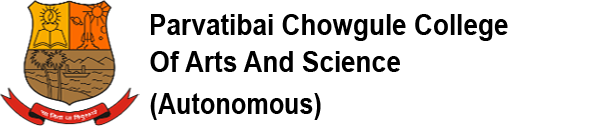 NOTICE TO  STUDENTSEffective from 30th March, 2021 all the students are hereby instructed to compulsorily wear their Identity Cards on the campus. No student will be allowed to enter the college premises without Identity card.  25th March, 2021							Offg. Principal5th February, 2021					Dr. Shaila R. Ghanti    Offg. Principal